              Universidad San Sebastián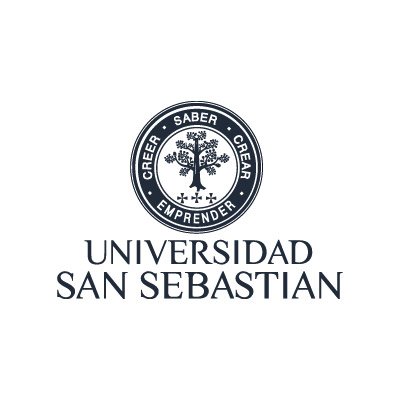                 Facultad de Ciencias de la Educación	     Pedagogía en Educación DiferencialGuía de trabajoNombre: _______________________________ Fecha: ________________Objetivo de Aprendizaje N° 17: Planificar sus textos: estableciendo propósito y destinatario; generando ideas a partir de sus conocimientos e investigación; organizando las ideas que compondrán su escrito.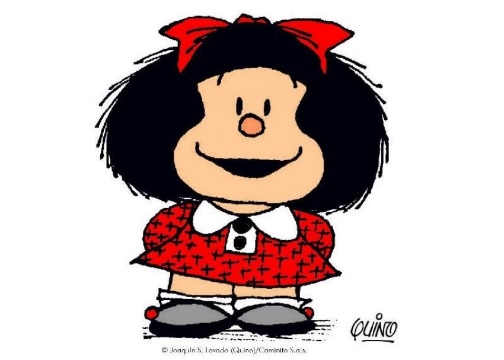 Instrucciones generales: Para la utilización de esta guía, primero debes ingresar en el siguiente link: https://unclickyaprendo.wixsite.com/misitio, podrás conocer quienes somos y luego, al hacer click en Escritura, ingresarás a la página con la que trabajarás durante este día. Encontrarás primero el objetivo de la clase y luego “Recordemos”, en donde tendrás que leer y escuchar lo que aparece en esa sección. En la medida que vas avanzando, encontrarás indicaciones para volver a trabajar en esta guía de trabajo y puedas realizar las actividades correspondientes. Actividad N° 1A continuación, encontrarás la décima “Pero, pensándolo bien” de Violeta Parra, que es la misma revisada en la página web.En ella tendrás que realizar las siguientes tareas:Encerrar una décima en un círculo.Identificar 3 versos octosílabos y realizar la separación silábica correspondiente.Identificar las rimas consonantes de una décima distinta a la del ejemplo. Puedes utilizar lápices de colores, destacador u ocupar lápiz grafito para encerrar las rimas y colocar al lado el orden correspondiente (a b b a a c c d d c).Identificar al menos una palabra o frase en lenguaje coloquial.Pero, pensándolo bien(Violeta Parra)Pero, pensándolo bieny haciendo juicio a mi hermano,tomé la pluma en la manoy fui llenando el papel. Luego vine a comprenderque la escritura da calmaa los tormentos del alma, 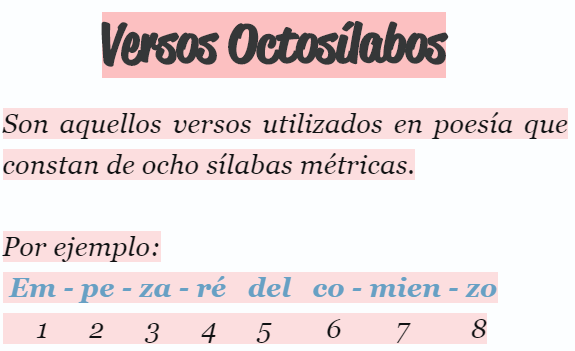 y en la mía, que hay sobrantes,hoy cantaré lo bastantepa’ dar el grito de alarma.Empezaré del comienzosin perder ningún detalle;espero que no me fallelo que contarles yo pienso.A lo mejor no convenzocon mi pobr’ inspiración, escas’ ando de razón,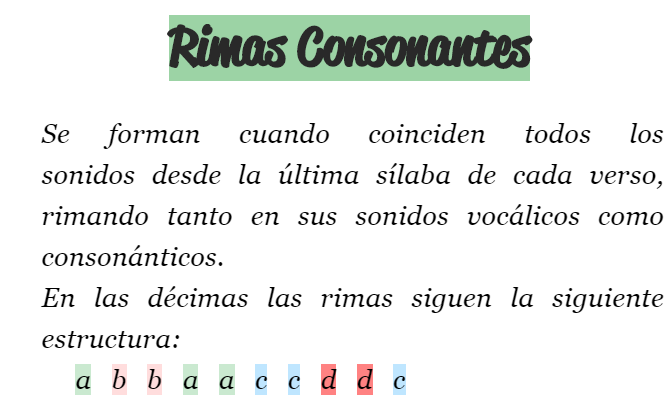 mi seso está ’polilla’o,mi pensamiento nubla’ocon tanta preocupación.Recularé algunos añosy de lugar mudaré,así les relatarésin «coilas» y sin engaños.Que se descarguen los dañosen la pobre relatorapor no valerle hast’ ahorahaberse amarra’o a Chile.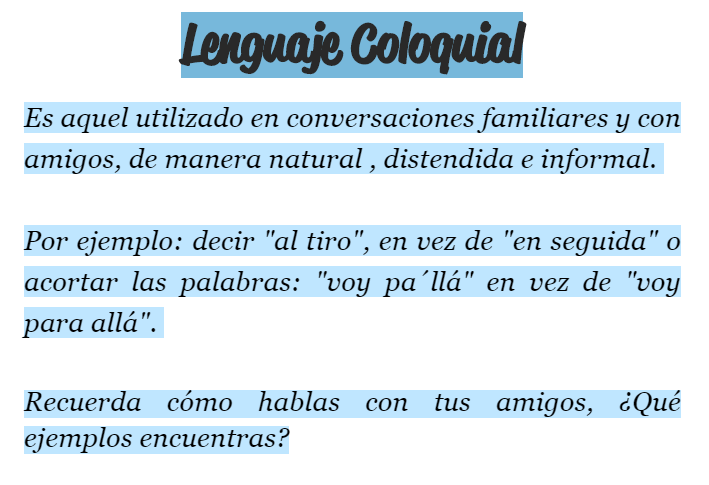 Si el canto no le da mile,válgame Dios, la cantora.Primero, pido licenciapa’ «trasportar» la guitarra; después, digo que fue Parraquien me donó l’existencia.Si me falta l’elocuenciapara tejer el relato,me pongo a pensar un ratoafirmando el «tuntuneo»,a ver si así deletreocon claridez mi retrato.Tenga calma la compaña,ya viene la despedí’a;la poca sabiduríamis ocurrencias empaña.Siempre la suerte m’engañapor mucha ilusión que tenga.Que la fuerza me sostenga si el sacrificio es en vano,y no me condene, hermano:no hay mal que por bien no venga.Actividad N° 2Llegó el momento de escribir tu propia décima. ¿Estas listo? Es hora de intentarlo, yo te ayudaré. Establece un destinatario y propósito de tu décima. (Recuerda los revisados en la cápsula)Destinatario: _________________________________________________________________________________________Propósito: _____________________________________________________________________________________________________________________________________________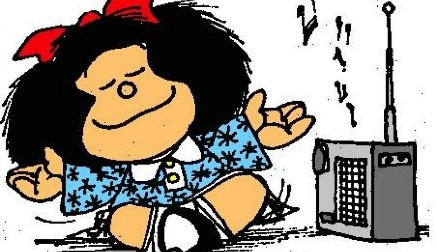 Elige uno de los tres organizadores gráficos que conociste en la cápsula. Más abajo encontrarás los modelos de cada organizador, para que puedas escribir tus ideas en el seleccionado. Recuerda que tienes que utilizar rimas consonantes y versos octosílabos. Primero escribe con la cantidad de palabras que surjan de tu imaginación, luego irás revisando y acotando hasta llegar a las características propias de una décima.  ¡Recuerda! el tema lo eliges tú, puede ser basado en la contingencia o bien, en tus sentimientos, en tus sueños, sobre ti mismo o sobre tus amigos. 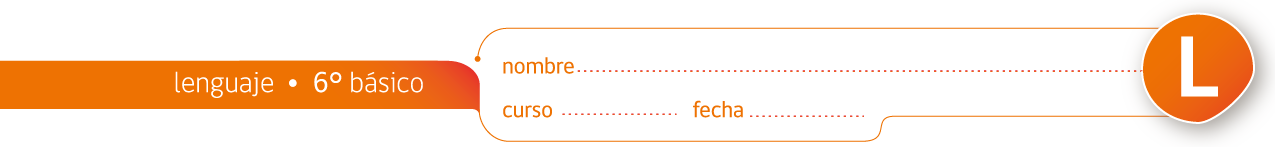 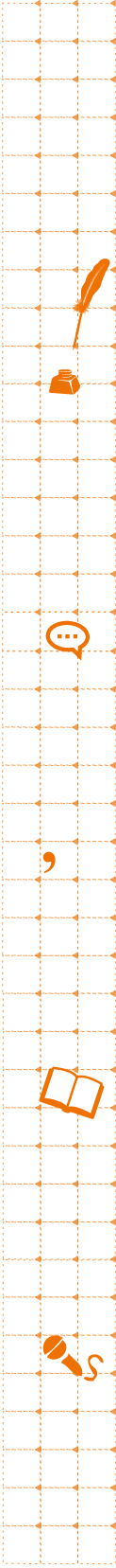 Actividades: Organizador gráfico gatoLos organizadores gráficos son una manera de ordenar visualmente la información. Son muy útiles para planificar los textos. El organizador GATO sirve para idear los detalles de lo que se escribirá, a partir de un tema principal. Escriba el tema en la línea y apunte diferentes detalles sobre él en cada sección para completar las ideas del textoTEMA: __________________________________________________________________________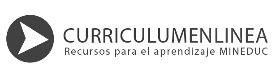 Elaborado por: Magdalena InfanteActividades: Organizador de cuatro columnasLos organizadores gráficos son una manera de ordenar visualmente la información. Son muy útiles para planificar los textos. El organizador de CUATRO COLUMNAS sirve para idear los detalles de lo que se escribirá, a partir de un tema principal. Anote el tema en la fila superior y escriba encabezamientos para cada columna. Luego escriba detalles en cada columna para completar las ideas del texto. Elaborado por: Magdalena InfanteActividades: Organizador gráfico arañaLos organizadores gráficos son una manera de ordenar visualmente la información. Son muy útiles para planificar los textos. El organizador ARAÑA sirve para idear los subtemas y detalles de lo que se escribirá, a partir de un tema principal. Anote el tema principal en el círculo del medio, escriba los subtemas en las líneas que salen del círculo y los detalles en las líneas horizontales.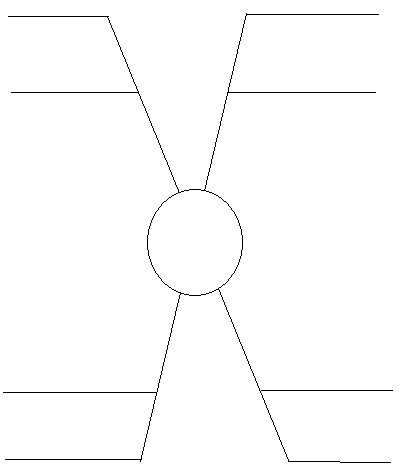 Elaborado por: MagdalenaActividad n° 3Para finalizar, solo debes responder estas preguntas: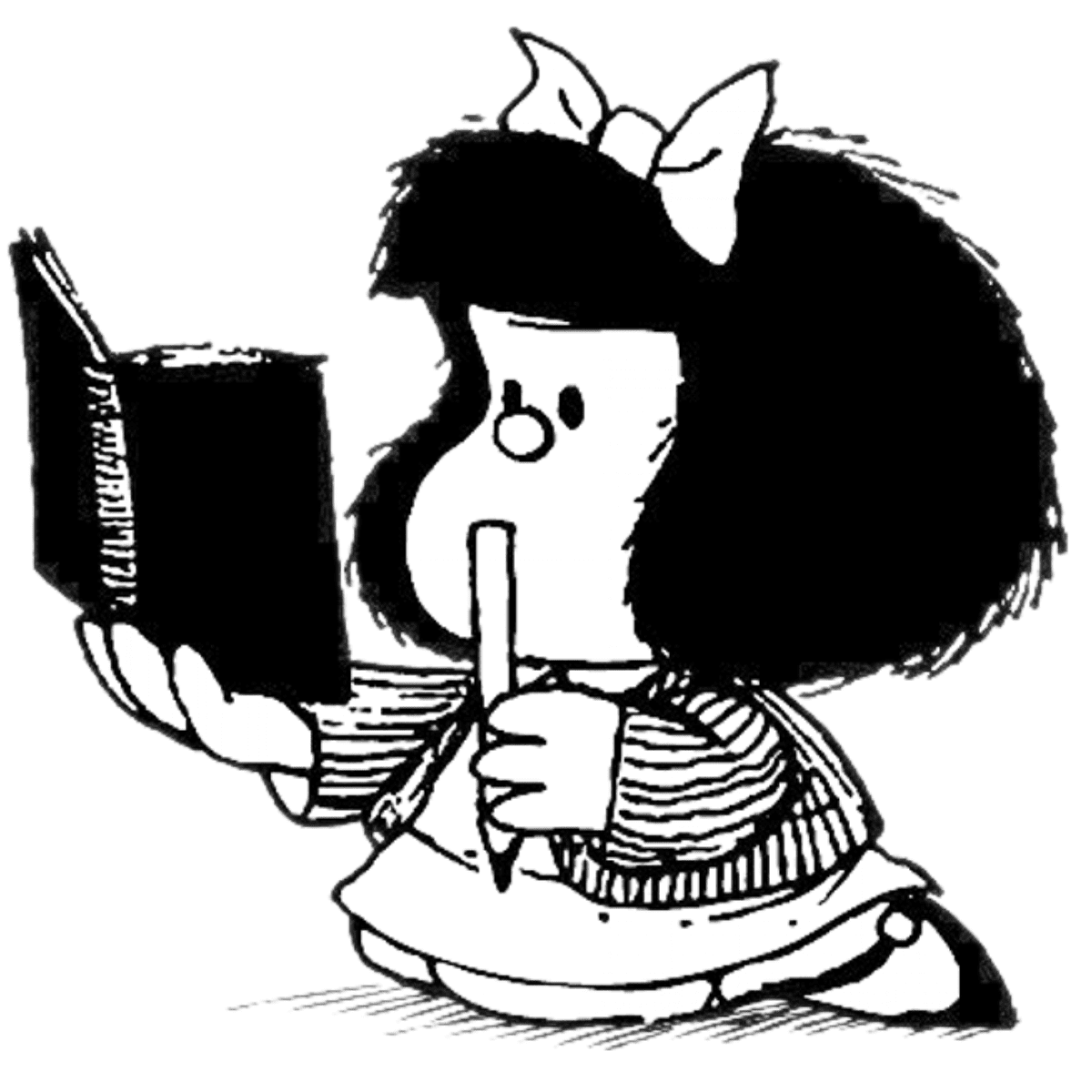 ¿Qué has aprendido? ____________________________________________________________________________________________________________________________________________________________________________________________________¿Podrías utilizar lo aprendido hoy en otras asignaturas?___________________________________________________________________________________________________________________________________________________________________________________________________ ¿Qué dificultades se te presentaron? ___________________________________________________________________________________________________________________________________________________________________________________________________¿Cómo resolvió esas dificultades? _________________________________________________________________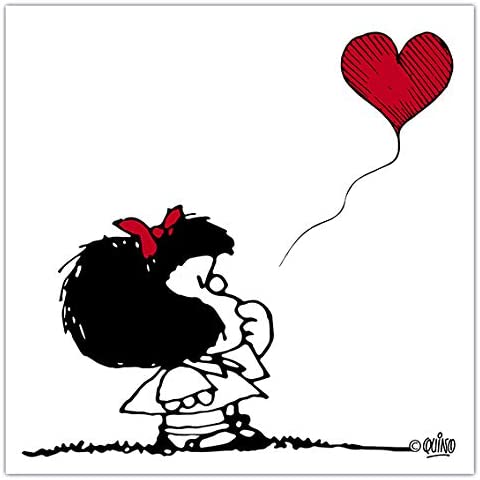 __________________________________________________________________________________________________________________________________TEMA:TEMA:TEMA:TEMA: